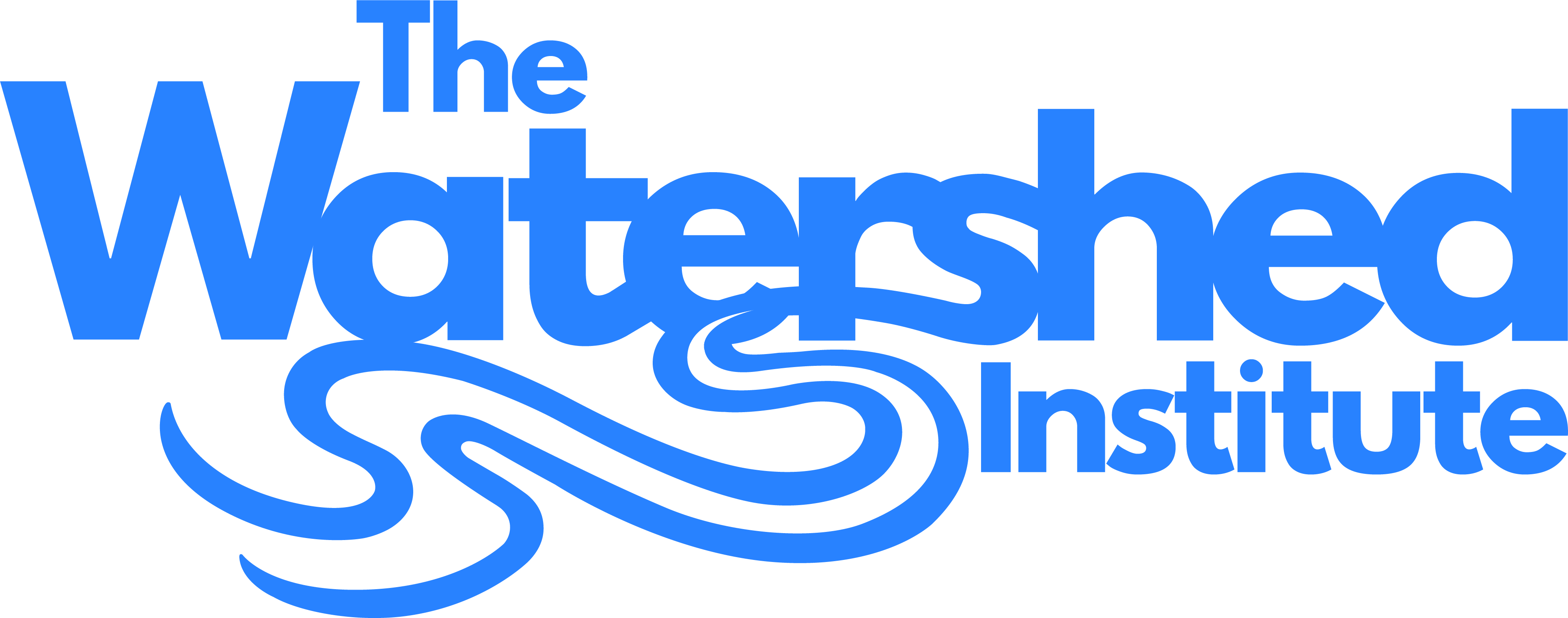 Full Time Position AvailableWatershed Educator The Watershed Institute is seeking an enthusiastic and motivated person with strong knowledge about water and watersheds for its award-winning environmental education program, located in the LEED- Platinum Watershed Center, on the 950-acre Watershed Reserve in Hopewell Township, New Jersey. Education staff conducts approximately 400 programs annually, reaching 10,000 people. Among these environmental science and ecology-based programs are school field trips addressing the Next Generation Science Standards, children’s and family programs for the public, teacher workshops, and a summer environmental education day camp. Position begins January 2020; salary range $28,000 to $33,000.Responsibilities: Develop and deliver a range of education programs for schools and the general public.Assist in expanding programming to advance equity and inclusion in the outdoors, so that all young people can foster a meaningful, life-long connection with nature.Assist with the care and maintenance of educational displays, including live reptiles, fish and insects.Engage visitors at the Watershed Center and offsite events, addressing inquiries about the natural world, water quality and the environment; and promoting the Institute’s mission, programs, and activities.Develop, secure and maintain equipment and materials for education programs.Assist in mentorship and supervision of interns and volunteers; Assist staff on occasional facility maintenance, office tasks, and other projects as necessary for the smooth operation of the facility.General Qualifications:Minimum Bachelor’s degree in environmental education, education, the life sciences or related majors, or equivalent life experienceExperience working with children in an outdoor, educational settingStrong interest and enthusiasm for the environment and desire to share it with others, 		especially childrenKnowledge of water, watersheds, and natural history Experience working with volunteers and/or internsExperience designing environmental education programsGood organizational skills; ability to multitaskExcellent communication skills; written, verbal and listening Strong spirit of cooperation and teamworkInterested people should forward a cover letter, resume, and two letters of recommendation to:Tammy Love, Education ManagerWatershed Institute31 Titus Mill Road Pennington, NJ 08534                            		tlove@thewatershed.orgFor more information about the Watershed Association, visit www.thewatershed.org